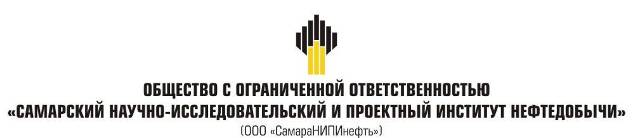 ДОКУМЕНТАЦИЯ ПО ПЛАНИРОВКЕ ТЕРРИТОРИИдля размещения объекта3925П: «Электроснабжение скважины № 141 Утевского месторождения» в границах сельского поселения Утевкамуниципального района Нефтегорский Самарской областиКнига 3. Проект межевания территории 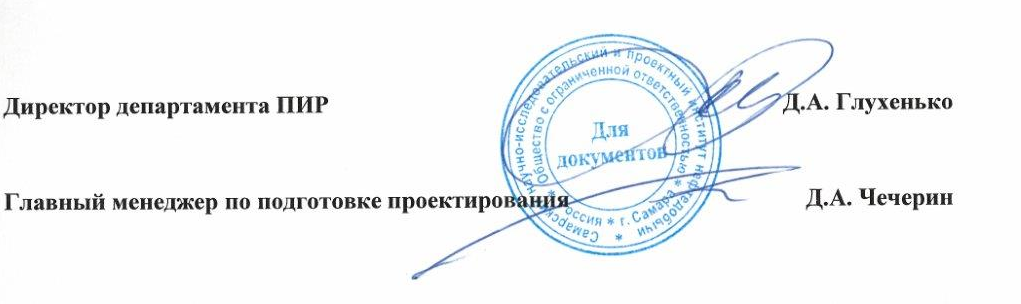 Самара, 2017г.Основная часть проекта планировки территорииИсходно-разрешительная документация.Основанием для разработки проекта межевания территории служит:1. Договор на выполнение работ с ООО «СамараНИПИнефть».2. Материалы инженерных изысканий.3. «Градостроительный кодекс РФ» №190-ФЗ от 29.12.2004 г. (в редакции 2017 г.).4. Постановление Правительства РФ №77 от 15.02.2011 г.5. «Земельный кодекс РФ» №136-ФЗ от 25.10.2001 г. (в редакции 2017 г.).6. Сведения государственного кадастрового учета.7. Топографическая съемка территории.8. Правила землепользования и застройки с/п Утевка Нефтегорского района Самарской области.Основание для выполнения проекта межевания.Проект межевания территории разрабатывается в соответствии с проектом планировки территории в целях установления границ земельных участков, предназначенных для строительства и размещения объекта АО "Самаранефтегаз":  3925П «Электроснабжение скважины № 141 Утевского месторождения» согласно:- Технического задания на выполнение проекта планировки территории и проекта межевания территории объекта: 3925П «Электроснабжение скважины № 141 Утевского месторождения» муниципального района Нефтегорский Самарской области.  (Приложение №1).Цели и задачи выполнения проекта межевания территорииПодготовка проекта межевания территории осуществляется в целях определения местоположения границ земельных участков, которые образованы из земель, государственная собственность на которые не разграничена. При подготовке проекта межевания территории определение местоположения границ образуемых земельных участков осуществляется в соответствии с градостроительными регламентами и нормами отвода земельных участков для конкретных видов деятельности, установленными в соответствии с федеральными законами, техническими регламентами.Сформированные земельные участки должны обеспечить:- возможность полноценной реализации прав на формируемые земельные участки, включая возможность полноценного использования в соответствии с назначением, и эксплуатационными качествами.- возможность долгосрочного использования земельного участка.Структура землепользования в пределах территории межевания, сформированная в результате межевания должна обеспечить условия для наиболее эффективного использования и развития этой территории.В процессе межевания решаются следующие задачи:- установление границ земельных участков необходимых для размещения объекта АО "Самаранефтегаз". Проектом межевания границ отображены:- красные линии, утвержденные в составе проекта планировки территории;- границы образуемых земельных участков и их частей.ВЫВОДЫ ПО ПРОЕКТУНастоящим проектом выполнено: - Формирование границ образуемых земельных участков и их частей.Настоящий проект обеспечивает равные права и возможности правообладателей земельных участков в соответствии с действующим законодательством. Сформированные границы земельных участков позволяют обеспечить необходимые условия для строительства и размещения объекта АО "Самаранефтегаз":  3925П «Электроснабжение скважины № 141 Утевского месторождения» общей площадью – 10 866 кв.м. (на землях сельскохозяйственного назначения – 10 866 кв.м.)Земельные участки под строительство объекта образованы с учетом ранее поставленных на государственный кадастровый учет земельных участков. Экспликацию по образованным и изменяемым земельным участкам смотри в Приложении №1.Данным проектом предлагается сформировать 1 многоконтурный земельный участок, который образован из земель Администрации муниципального района, государственная собственность на которые не разграничена. № п/пНаименованиеЛистРаздел 1 "Проект планировки территории. Графическая часть"Раздел 1 "Проект планировки территории. Графическая часть"Раздел 1 "Проект планировки территории. Графическая часть"1Чертеж межевания территории-Раздел 2 "Положение о размещении линейных объектов"Раздел 2 "Положение о размещении линейных объектов"Раздел 2 "Положение о размещении линейных объектов"2Координаты образуемых частей земельных участковПриложения№Кадастровый номерОбозначениеКатегорияРазрешенное использованиеМестоположениеПлощадь, кв.м.163:27:0402001:ЗУ1Земли с/х назначенияТрубопроводный транспортСамарская область, Нефтегорский район, сельское поселение Утевка320Каталог координат образуемых и изменяемых земельных участков и их частейКаталог координат образуемых и изменяемых земельных участков и их частейКаталог координат образуемых и изменяемых земельных участков и их частейКаталог координат образуемых и изменяемых земельных участков и их частейКаталог координат образуемых и изменяемых земельных участков и их частейКаталог координат образуемых и изменяемых земельных участков и их частей1Площадь: 3600 кв.м.Площадь: 3600 кв.м.Площадь: 3600 кв.м.Площадь: 3600 кв.м.Площадь: 3600 кв.м.1Кадастровый номер:Кадастровый номер:63:27:0000000:149/чзу163:27:0000000:149/чзу163:27:0000000:149/чзу11Собственник (правообладатель):Собственник (правообладатель):ОДСОДСОДС1Назначение:Назначение:Строительство скважины № 141Строительство скважины № 141Строительство скважины № 1411№№ пун-ктаДирекционный уголДлина линии, мXY1№№ пун-ктаДирекционный уголДлина линии, мXY11305° 53' 31"11.85854157.04228821.6512305° 21' 53"48.25854163.98228812.061335° 22' 59"605854191.88228772.7514125° 21' 52"605854240.78228807.4815215° 19' 57"60.15854206.06228856.42Площадь: 3584 кв.м.Площадь: 3584 кв.м.Площадь: 3584 кв.м.Площадь: 3584 кв.м.Площадь: 3584 кв.м.2Кадастровый номер:Кадастровый номер:63:27:0000000:149/чзу263:27:0000000:149/чзу263:27:0000000:149/чзу22Собственник (правообладатель):Собственник (правообладатель):ОДСОДСОДС2Назначение:Назначение:Обустройство скважины № 141Обустройство скважины № 141Обустройство скважины № 1412№№ пун-ктаДирекционный уголДлина линии, мXY2№№ пун-ктаДирекционный уголДлина линии, мXY21215° 21' 30"60.25854204.55228866.7322245° 57' 25"49.95854155.45228831.892351° 3' 47"9.45854135.12228786.3224321° 1' 39"85854141.01228793.6125231° 0' 52"15.15854147.24228788.5726305° 59' 12"39.65854137.73228776.822735° 21' 40"106.95854160.99228744.7928130° 14' 20"65.25854248.16228806.6529215° 19' 57"60.15854206.06228856.4210305° 53' 31"11.85854157.04228821.65211305° 21' 53"48.25854163.98228812.0621235° 22' 59"605854191.88228772.75213121° 26' 41"69.45854240.78228807.483Площадь: 111 кв.м.Площадь: 111 кв.м.Площадь: 111 кв.м.Площадь: 111 кв.м.Площадь: 111 кв.м.3Кадастровый номер:Кадастровый номер:63:27:0000000:149/чзу363:27:0000000:149/чзу363:27:0000000:149/чзу33Собственник (правообладатель):Собственник (правообладатель):ОДСОДСОДС3Назначение:Назначение:Обустройство скважины № 141, ВЛ 6 кВ к скважине № 141Обустройство скважины № 141, ВЛ 6 кВ к скважине № 141Обустройство скважины № 141, ВЛ 6 кВ к скважине № 1413№№ пун-ктаДирекционный уголДлина линии, мXY3№№ пун-ктаДирекционный уголДлина линии, мXY3151° 0' 52"15.15854137.73228776.8232141° 1' 39"85854147.24228788.5733231° 3' 47"9.45854141.01228793.6134245° 59' 38"45854135.12228786.3235305° 58' 50"7.25854133.49228782.664Площадь: 320 кв.м.Площадь: 320 кв.м.Площадь: 320 кв.м.Площадь: 320 кв.м.Площадь: 320 кв.м.4Кадастровый номер:Кадастровый номер:63:27:0402001:ЗУ263:27:0402001:ЗУ263:27:0402001:ЗУ24Собственник (правообладатель):Собственник (правообладатель):Администрация м.р. НефтегорскийАдминистрация м.р. НефтегорскийАдминистрация м.р. Нефтегорский4Назначение:Назначение:ВЛ 6 кВ к скважине № 141ВЛ 6 кВ к скважине № 141ВЛ 6 кВ к скважине № 1414№№ пун-ктаДирекционный уголДлина линии, мXY4№№ пун-ктаДирекционный уголДлина линии, мXY41215° 23' 7"7.95854155.45228831.8942245° 57' 51"14.35854149.03228827.3343245° 56' 45"30.55854143.21228814.2844305° 52' 25"3.65854130.77228786.4145231° 4' 41"125854132.86228783.5246245° 56' 31"31.15854125.35228774.224751° 1' 46"15.65854112.68228745.844865° 57' 44"27.15854122.46228757.934965° 59' 38"45854133.49228782.6641090° 0' 0"05854135.12228786.3241165° 57' 25"49.95854135.12228786.325Площадь: 372 кв.м.Площадь: 372 кв.м.Площадь: 372 кв.м.Площадь: 372 кв.м.Площадь: 372 кв.м.5Кадастровый номер:Кадастровый номер:63:27:0000000:222/чзу163:27:0000000:222/чзу163:27:0000000:222/чзу15Собственник (правообладатель):Собственник (правообладатель):ОДСОДСОДС5Назначение:Назначение:Обустройство скважины № 141Обустройство скважины № 141Обустройство скважины № 1415№№ пун-ктаДирекционный уголДлина линии, мXY5№№ пун-ктаДирекционный уголДлина линии, мXY51245° 57' 51"14.35854149.03228827.3352245° 56' 45"30.55854143.21228814.2853126° 6' 55"22.95854130.77228786.415434° 52' 46"16.35854117.25228804.945536° 7' 9"0.55854130.62228814.2656286° 27' 36"3.25854130.99228814.5357267° 9' 19"3.25854131.9228811.4558247° 44' 9"3.25854131.74228808.235935° 26' 6"15.65854130.52228805.25510171° 57' 14"1.95854143.21228814.28511144° 10' 41"1.65854141.3228814.55512132° 15' 22"4.45854139.97228815.5151335° 23' 21"2.25854136.99228818.7951435° 20' 26"12.55854138.82228820.096Площадь: 542 кв.м.Площадь: 542 кв.м.Площадь: 542 кв.м.Площадь: 542 кв.м.Площадь: 542 кв.м.6Кадастровый номер:Кадастровый номер:63:27:0000000:222/чзу263:27:0000000:222/чзу263:27:0000000:222/чзу26Собственник (правообладатель):Собственник (правообладатель):ОДСОДСОДС6Назначение:Назначение:Обустройство скважины № 141Подъезная дорога к скважине № 141Обустройство скважины № 141Подъезная дорога к скважине № 141Обустройство скважины № 141Подъезная дорога к скважине № 1416№№ пун-ктаДирекционный уголДлина линии, мXY6№№ пун-ктаДирекционный уголДлина линии, мXY61280° 39' 33"12.45854116.84228854.6762311° 21' 8"29.85854119.14228842.4563215° 23' 21"2.25854138.82228820.0964312° 15' 22"4.45854136.99228818.7965324° 10' 41"1.65854139.97228815.5166351° 57' 14"1.95854141.3228814.5567215° 26' 6"15.65854143.21228814.286867° 44' 9"3.25854130.52228805.256987° 9' 19"3.25854131.74228808.23610106° 27' 36"3.25854131.9228811.45611216° 7' 9"0.55854130.99228814.53612131° 18' 32"28.95854130.62228814.26613169° 22' 58"13.55854111.55228835.9661437° 14' 5"0.35854098.32228838.44615208° 36' 37"0.35854098.57228838.6361637° 47' 49"12.25854098.35228838.5161744° 28' 32"12.45854108.02228846.017Площадь: 85 кв.м.Площадь: 85 кв.м.Площадь: 85 кв.м.Площадь: 85 кв.м.Площадь: 85 кв.м.7Кадастровый номер:Кадастровый номер:63:27:0000000:149/чзу463:27:0000000:149/чзу463:27:0000000:149/чзу47Собственник (правообладатель):Собственник (правообладатель):ОДСОДСОДС7Назначение:Назначение:ВЛ 6 кВ к скважине № 141ВЛ 6 кВ к скважине № 141ВЛ 6 кВ к скважине № 1417№№ пун-ктаДирекционный уголДлина линии, мXY7№№ пун-ктаДирекционный уголДлина линии, мXY71125° 58' 50"7.25854137.73228776.8272245° 57' 44"27.15854133.49228782.667351° 2' 56"24.35854122.46228757.938Площадь: 2252 кв.м.Площадь: 2252 кв.м.Площадь: 2252 кв.м.Площадь: 2252 кв.м.Площадь: 2252 кв.м.8Кадастровый номер:Кадастровый номер:63:27:0000000:222/чзу363:27:0000000:222/чзу363:27:0000000:222/чзу38Собственник (правообладатель):Собственник (правообладатель):ОДСОДСОДС8Назначение:Назначение:ВЛ 6 кВ к скважине № 141ВЛ 6 кВ к скважине № 141ВЛ 6 кВ к скважине № 1418№№ пун-ктаДирекционный уголДлина линии, мXY8№№ пун-ктаДирекционный уголДлина линии, мXY8165° 56' 31"31.15854112.68228745.8482231° 2' 5"118.45854125.35228774.2283141° 13' 41"170.25854050.87228682.1384231° 11' 40"85853918.19228788.785321° 13' 37"178.25853913.18228782.478651° 2' 21"96.45854052.08228670.9